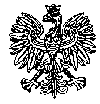 KOMENDA  WOJEWÓDZKA  POLICJIz siedzibą w RadomiuSekcja Zamówień Publicznych	ul. 11 Listopada 37/59, 26-600 Radom		fax. 47 701 31 03      Radom, dnia  16.12.2021r.
ZP – 1946 /21INFORMACJA Z OTWARCIA OFERTdotyczy postępowania o udzielenie zamówienia publicznego ogłoszonego na dostawy w trybie podstawowym na podstawie art.  275 pkt. 1 ustawy Pzp w przedmiocie zamówienia:„Zakup i dostawa nieoznakowanego pojazdu służbowego 
typu kombi – 2 szt.”                                          Nr sprawy 45 /21Zamawiający - Komenda Wojewódzka Policji z siedzibą w Radomiu, działając na podstawie 
art. 222  ust. 5 ustawy z dnia 11 września 2019r. Prawo zamówień publicznych ( Dz. U. z 2021r. poz. 1129) informuje, iż w wyznaczonym przez Zamawiającego terminie tj. do dnia 16.12.2021r., do godziny 10:00 – wpłynęła jedna oferta w przedmiotowym postępowaniu prowadzonym za pośrednictwem platformazapupowa.pl pod adresem: https://platformazakupowa.pl/pn/kwp_radom ( ID 549555 )     Nazwy albo imiona i nazwiska oraz siedziby lub miejsca prowadzonej działalności gospodarczej albo miejsca zamieszkania Wykonawców, których oferty zostały otwarte, ceny lub koszty zawarte w ofertach:OFERTA NR 1 Toyota Ja-Now-An Sp. z o.o. ul. Knurowska 841-800 ZabrzeCena brutto oferty: 207 940,00 złZ poważaniem                                                                                                                    KIEROWNIK                                                                                    	            Sekcji Zamówień Publicznych                                                                                                        KWP z siedzibą w Radomiu                                                                                              / - / Justyna KowalskaInformację z otwarcia ofert opublikowano na platformie zakupowej Open Nexus, pod adresem www.platformazaqkupowa.pl/pn/kwp_radom w dniu 16.12.2021r.Opr. A.S.